Технология 6 класс (Мальчики)7 апреля.Тема: Простейший ремонт сантехнического оборудования.Новая тема.Указания к работе:Прочитай материал новой темы: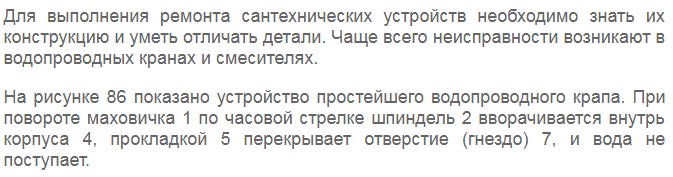 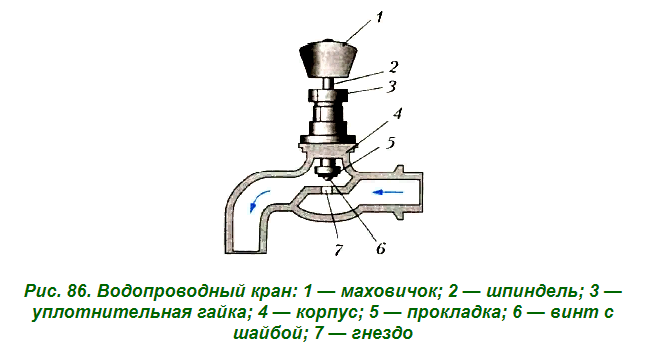 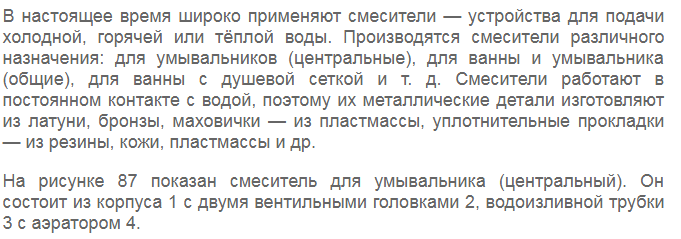 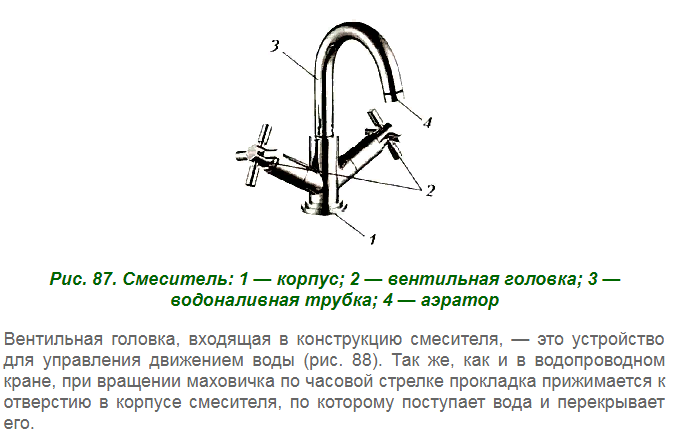 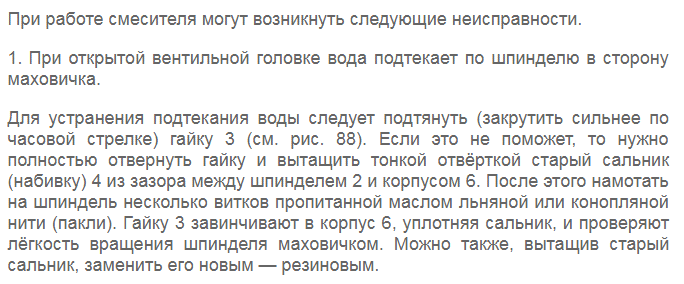 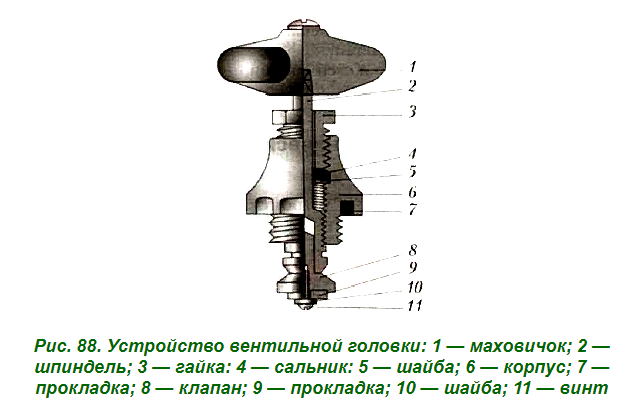 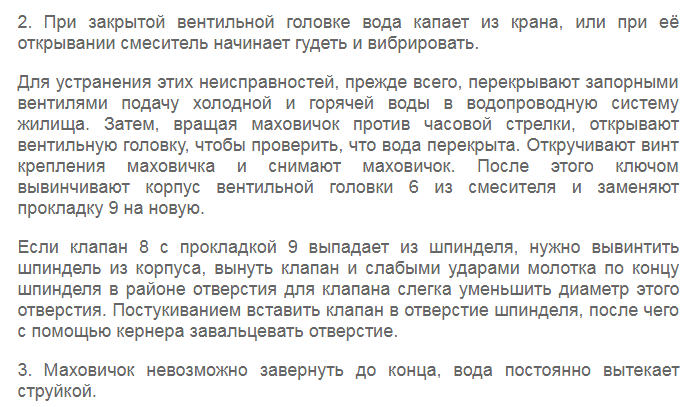 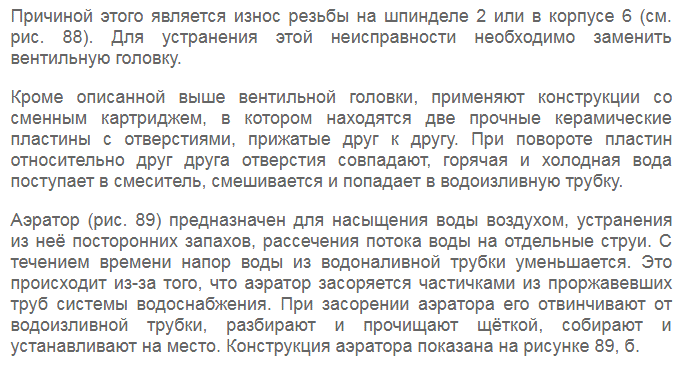 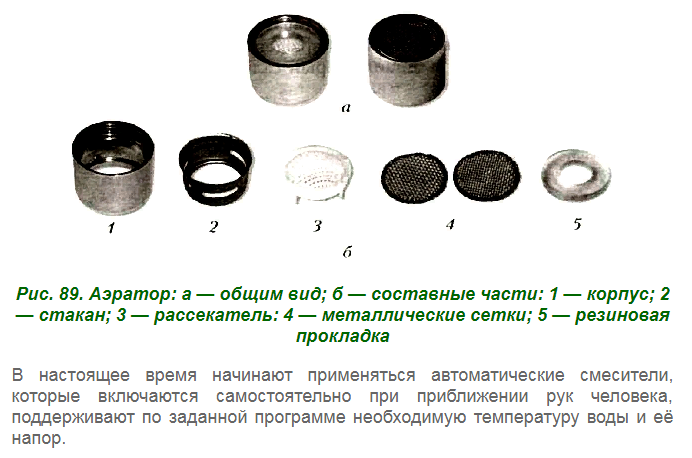 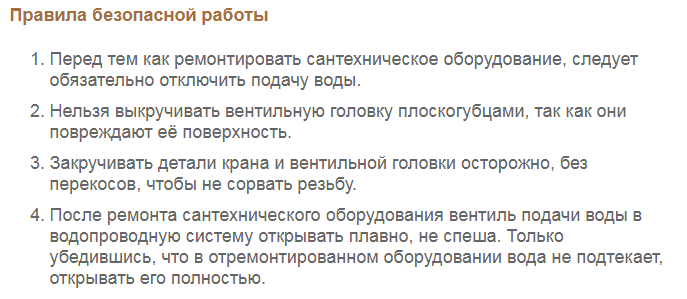  Ответь на вопросы: 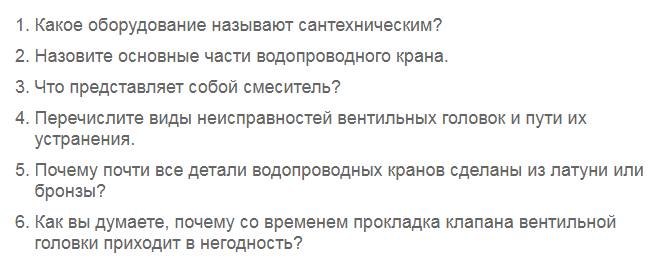 Ответы на вопросы запиши в тетрадь (заведи новую и не теряй её).Сними  ответы на вопросы  на фотокамеру телефона и пришли решение на электронную почту: zajtzev.aleksey@yandex.ru  . На эту почту можно задать интересующие вопросы. (В случае невозможности отослать решение на указанную электронную почту, сохрани решение в тетради для последующей проверки.